Murray County Schools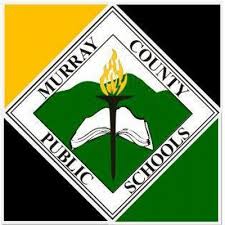 1st Grade Math Pacing Guide2019-2020Thoughtful and effective planning throughout the school year is crucial for student mastery of standards.Once a standard is introduced, it is understood that the standard is continuously taught and/or reviewed throughout the entire school year.Some standards appear in multiple grading periods.  The bulleted section typed below the standard is the portion of the standard that students should master in that time frame.Academic VocabularyAcademic language is the specialized vocabulary associated with instruction and mastery of academic content and tasks. The words listed below reflect the minimum vocabulary necessary for students to become proficient with grade-level standards.First Nine WeeksSecond Nine WeeksThird Nine WeeksFourth Nine WeeksOperations and Algebraic Thinking1.OA.1:  Use addition and subtraction within 20 to solve word problems involving situations of adding to, taking from, putting together, taking apart, and comparing, with unknowns in all positions, e.g., by using objects, drawings, and equations with a symbol for the unknown number to represent the problem. (See Appendix A, Table 1.)1.OA.3:  Apply properties of operations as strategies to add and subtract. (Students need not use formal terms for these properties.)1.OA.5:  Relate counting to addition and subtraction (e.g., by counting on 2 to add 2).Number and Operations in Base Ten1.NBT.1:  Count to 120, starting at any number less than 120. In this range, read and write numerals and represent a number of objects with a written numeral.Measurement and Data1.MD.1:  Order three objects by length; compare the lengths of two objects indirectly by using a third object.1.MD.4:  Organize, represent, and interpret data with up to three categories; ask and answer questions about the total number of data points, how many in each category, and how many more or less are in one category than in another.Geometry1.G.1:  Distinguish between defining attributes (e.g., triangles are closed and three-sided) versus non-defining attributes (e.g., color, orientation, overall size), build and draw shapes to possess defining attributes. Operations and Algebraic Thinking1.OA.1:  Use addition and subtraction within 20 to solve word problems involving situations of adding to, taking from, putting together, taking apart, and comparing, with unknowns in all positions, e.g., by using objects, drawings, and equations with a symbol for the unknown number to represent the problem. (See Appendix A, Table 1.)1.OA.3:  Apply properties of operations as strategies to add and subtract. (Students need not use formal terms for these properties.)1.OA.5:  Relate counting to addition and subtraction (e.g., by counting on 2 to add 2).1.OA.6:  Add and subtract within 20, demonstrating fluency for addition and subtraction within 10. Use strategies such as counting on; making ten (e.g., 8 + 6 = 8 + 2 + 4 = 10 + 4 = 14); decomposing a number leading to a ten (e.g., 13 – 4 = 13 – 3 – 1 = 10 – 1 = 9); using the relationship between addition and subtraction (e.g., knowing that 8 + 4 = 12, one knows 12 – 8 = 4); and creating equivalent but easier or known sums (e.g., adding 6 + 7 by creating the known equivalent 6 + 6 + 1 = 12 + 1 = 13).1.OA.7:  Understand the meaning of the equal sign and determine if equations involving addition and subtraction are true or false.1.OA.8:  Determine the unknown whole number in an addition or subtraction equation relating three whole numbers.Number and Operations in Base Ten1.NBT.1:  Count to 120, starting at any number less than 120. In this range, read and write numerals and represent a number of objects with a written numeral.1.NBT.2	:  Understand that the two digits of a two-digit number represent amounts of tens and ones. Understand the following as special cases:1.NBT.2a:  10 can be thought of as a bundle of ten ones, called a “ten.”1.NBT.2b:  The numbers from 11 to 19 are composed of a ten and one, two, three, four, five, six, seven, eight, or nine ones.1.NBT.3:  Compare two two-digit numbers based on meanings of the tens and ones digits, recording the results of comparisons with the symbols >, =, and <.1.NBT.4:  Add within 100, including adding a two-digit number and a one-digit number and adding a two-digit number and a multiple of 10, using concrete models or drawings and strategies based on place value, properties of operations, and/or the relationship between addition and subtraction; relate the strategy to a written method, and explain the reasoning used. Understand that in adding two-digit numbers, one adds tens and tens, ones and ones; and sometimes it is necessary to compose a ten.Measurement and Data1.MD.4:  Organize, represent, and interpret data with up to three categories; ask and answer questions about the total number of data points, how many in each category, and how many more or less are in one category than in another.Geometry1.G.1:  Distinguish between defining attributes (e.g., triangles are closed and three-sided) versus non-defining attributes (e.g., color, orientation, overall size), build and draw shapes to possess defining attributes. 1.G.2:  Compose two-dimensional shapes (rectangles, squares, trapezoids, triangles, half-circles, and quarter-circles) or three-dimensional shapes (cubes, right rectangular prisms, right circular cones, and right circular cylinders) to create a composite shape and compose new shapes from the composite shape. (Students do not need to learn formal names such as “right rectangular prism.”)  Operations and Algebraic Thinking1.OA.1:  Use addition and subtraction within 20 to solve word problems involving situations of adding to, taking from, putting together, taking apart, and comparing, with unknowns in all positions, e.g., by using objects, drawings, and equations with a symbol for the unknown number to represent the problem. (See Appendix A, Table 1.)1.OA.2:  Solve word problems that call for addition of three whole numbers whose sum is less than or equal to 20, e.g., by using objects, drawings, and equations with a symbol for the unknown number to represent the problem.1.OA.4:  Understand subtraction as an unknown-addend problem.1.OA.6:  Add and subtract within 20, demonstrating fluency for addition and subtraction within 10. Use strategies such as counting on; making ten (e.g., 8 + 6 = 8 + 2 + 4 = 10 + 4 = 14); decomposing a number leading to a ten (e.g., 13 – 4 = 13 – 3 – 1 = 10 – 1 = 9); using the relationship between addition and subtraction (e.g., knowing that 8 + 4 = 12, one knows 12 – 8 = 4); and creating equivalent but easier or known sums (e.g., adding 6 + 7 by creating the known equivalent 6 + 6 + 1 = 12 + 1 = 13).1.OA.7:  Understand the meaning of the equal sign, and determine if equations involving addition and subtraction are true or false1.OA.8:  Determine the unknown whole number in an addition or subtraction equation relating three whole numbers.Number and Operations in Base Ten1.NBT.1:  Count to 120, starting at any number less than 120. In this range, read and write numerals and represent a number of objects with a written numeral.1.NBT.2c:  Understand that the two digits of a two-digit number represent amounts of tens and ones. Understand the following as special cases:  The numbers 10, 20, 30, 40, 50, 60, 70, 80, 90 refer to one, two, three, four, five, six, seven, eight, or nine tens (and 0 ones).1.NBT.3:  Compare two two-digit numbers based on meanings of the tens and ones digits, recording the results of comparisons with the symbols >, =, and <.1.NBT.4:  Add within 100, including adding a two-digit number and a one-digit number and adding a two-digit number and a multiple of 10, using concrete models or drawings and strategies based on place value, properties of operations, and/or the relationship between addition and subtraction; relate the strategy to a written method, and explain the reasoning used. Understand that in adding two-digit numbers, one adds tens and tens, ones and ones; and sometimes it is necessary to compose a ten.1.NBT.5:  Given a two-digit number, mentally find 10 more or 10 less than the number without having to count; explain the reasoning used.1.NBT.6:  Subtract multiples of 10 in the range 10-90 from multiples of 10 in the range 10-90 (positive or zero differences), using concrete models or drawings and strategies based on place value, properties of operations, and/or the relationship between addition and subtraction; relate the strategy to a written method, and explain the reasoning used.Measurement and Data1.MD.2:  Express the length of an object as a whole number of length units by laying multiple copies of a shorter object (the length unit) end to end; understand that the length measurement of an object is the number of same-size length units that span it with no gaps or overlaps. Limit to contexts where the object being measured is spanned by a whole number of length units with no gaps or overlaps. 1.MD.3:  Tell and write time in hours and half-hours using analog and digital clocks.1.MD.4:  Organize, represent, and interpret data with up to three categories; ask and answer questions about the total number of data points, how many in each category, and how many more or less are in one category than in another.Geometry1.G.1:  Distinguish between defining attributes (e.g., triangles are closed and three-sided) versus non-defining attributes (e.g., color, orientation, overall size), build and draw shapes to possess defining attributes. 1.G.2:  Compose two-dimensional shapes (rectangles, squares, trapezoids, triangles, half-circles, and quarter-circles) or three-dimensional shapes (cubes, right rectangular prisms, right circular cones, and right circular cylinders) to create a composite shape and compose new shapes from the composite shape. (Students do not need to learn formal names such as “right rectangular prism.”)  1.G.2:  Compose two-dimensional shapes (rectangles, squares, trapezoids, triangles, half-circles, and quarter-circles) or three-dimensional shapes (cubes, right rectangular prisms, right circular cones, and right circular cylinders) to create a composite shape and compose new shapes from the composite shape. (Students do not need to learn formal names such as “right rectangular prism.”)  Operations and Algebraic Thinking1.OA.1:  Use addition and subtraction within 20 to solve word problems involving situations of adding to, taking from, putting together, taking apart, and comparing, with unknowns in all positions, e.g., by using objects, drawings, and equations with a symbol for the unknown number to represent the problem. (See Appendix A, Table 1.)1.OA.2:  Solve word problems that call for addition of three whole numbers whose sum is less than or equal to 20, e.g., by using objects, drawings, and equations with a symbol for the unknown number to represent the problem.1.OA.4:  Understand subtraction as an unknown-addend problem.Number and Operations in Base Ten1.NBT.1:  Count to 120, starting at any number less than 120. In this range, read and write numerals and represent a number of objects with a written numeral.1.NBT.2c:  Understand that the two digits of a two-digit number represent amounts of tens and ones. Understand the following as special cases:  The numbers 10, 20, 30, 40, 50, 60, 70, 80, 90 refer to one, two, three, four, five, six, seven, eight, or nine tens (and 0 ones).1.NBT.3:  Compare two two-digit numbers based on meanings of the tens and ones digits, recording the results of comparisons with the symbols >, =, and <.1.NBT.4:  Add within 100, including adding a two-digit number and a one-digit number and adding a two-digit number and a multiple of 10, using concrete models or drawings and strategies based on place value, properties of operations, and/or the relationship between addition and subtraction; relate the strategy to a written method, and explain the reasoning used. Understand that in adding two-digit numbers, one adds tens and tens, ones and ones; and sometimes it is necessary to compose a ten.1.NBT.5:  Given a two-digit number, mentally find 10 more or 10 less than the number without having to count; explain the reasoning used.1.NBT.6:  Subtract multiples of 10 in the range 10-90 from multiples of 10 in the range 10-90 (positive or zero differences), using concrete models or drawings and strategies based on place value, properties of operations, and/or the relationship between addition and subtraction; relate the strategy to a written method, and explain the reasoning used.Measurement and Data1.MD.2:  Express the length of an object as a whole number of length units by laying multiple copies of a shorter object (the length unit) end to end; understand that the length measurement of an object is the number of same-size length units that span it with no gaps or overlaps. Limit to contexts where the object being measured is spanned by a whole number of length units with no gaps or overlaps. 1.MD.3:  Tell and write time in hours and half-hours using analog and digital clocks.Geometry1.G.3:  Partition circles and rectangles into two and four equal shares; describe the shares using the words halves, fourths, and quarters; and use the phrases half of, fourth of, and quarter of. Describe the whole as two of, or four of the shares. Understand for these examples that decomposing into more equal shares creates smaller shares.First Nine WeeksSecond Nine WeeksThird Nine WeeksFourth Nine WeeksOperations & Algebraic ThinkingAdditionAddSumSubtractionSubtractDifferenceTake awayLess thanFewerHow many moreNumber & Operation in Base TenDigitsWritten number wordsTensOnesPlace ValueOperations & Algebraic ThinkingEquationTrueFalseUnknown addendEqualNumber & Operation in Base TenMore thanLess thanWritten number wordsNumber & Operation in Base Ten10 more10 lessPlace valueDigitsWritten Number WordsCompareGreater thanLess thanEqual toMeasurement & DataOrderLengthDigitalAnalogOrganizeDataCategoryHalf-hourHourMinutesCategoryGeometryVertex (Vertices)AttributesEqual sharesHalvesFourthsQuarter